Pastoral Council Meeting            				 August 10, 2017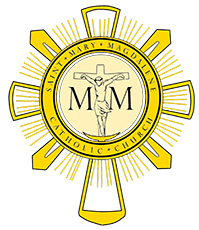 Members Present: Mike Rimbey,  Kathy Dyer, Gary Livacari, Mike McCartney, Laura Oeinck, Domonic Salce, Scott Fleckenstein, Deb Able, Eric Scheer and Fr Will Schmid.Opening prayer @ 7:03Father Will’s update:High School and Junior High camps went wellDiocese is doing a 54 day Novena from Aug 21 to Oct. 13 for the 100th anniversary of Our Lady of FatimaNew hiresJake Stanley –Director of Youth R.E.Shelby Flood – High SchoolersLauren McParlane - Junior HighRon Bird – part time asst. pastoral care. Clare Shakal - part time Sacred Music AssistantCapital Campaign:$2.23 million pledgedShea homes will build rectory3rd seminarian – Gretchen’s son MarkNamed a new spiritual staff member for the year – Blessed Charles de’ FoucauldStrategic Plan updatesScott F. –Fallen away CatholicsMet in September – recruitment underwayKathy D. – Enhanced MinistriesVeterans – working with Fr. Ken and Dcn. JohnMission set – support and recognitionStrategy coming togetherBuild committeeLaura O. – Singles MinistryResearching what other parishes are doingDeb A. – respect LifeNeed to push dates due to work loadGary L. – Integrating new families into ParishResearching things such as a new-comers night, meet with PLC’s and StaffWalt S. - Increase Community outreachMet with Lita and plan to meet again to discuss ideas furtherMike M. – Integration of Faith into LifestyleCommittee formedLooking for post sacrament education Create an easier path for young adults to get involved in ParishHow do parents measure success of children in FaithMeeting was adjourned at 8:40PM